ESTUDIO SOBRE LOS DERECHOS DE LAS PERSONAS CON DISCAPACIDADOFICINA DE LA ALTA COMISIONADA DE LAS NACIONES UNIDAS PARA LOS DERECHOS HUMANOSINFORMACIÓN DEL ESTADO COLOMBIANOMinisterio de Relaciones ExterioresDirección de Derechos Humanos y Derecho Internacional HumanitarioJulio de 20191(a). ¿Cuenta su país con leyes, políticas, planes, estrategias o directrices, en cualquier nivel de gobierno, con el objetivo de, o relacionadas con, la toma de conciencia de la población con respecto a las personas con discapacidad, especialmente iniciativas dirigidas a: fomentar el respeto de los derechos y la dignidad de las personas con discapacidad; combatir los estereotipos, los prejuicios y las prácticas nocivas en relación con las personas con discapacidad; opromover la toma de conciencia sobre las contribuciones de las personas con discapacidad?Sobre el particular, el marco normativo es el siguiente: 1(b). ¿Cuáles son los desafíos u obstáculos que plantea la implementación de las medidas mencionadas?En la implementación de las medidas el Estado y la sociedad trabajan en la transformación del modelo de prescindencia y médico-rehabilitador al modelo social de la discapacidad, considerando el enfoque adoptado por la Convención sobre los Derechos de las personas con Discapacidad.Así, el desafío es lograr la eliminación de las barreras a las Personas con discapacidad, así como considerar las diferentes necesidades de esta población, para lo cual es crucial el compromiso del Estado para garantizar que las políticas puedan impactar positivamente.2(a). ¿Qué medidas legislativas y de política pública se adoptan para hacer frente a los delitos de odio, al discurso de odio y a las prácticas nocivas contra las personas con discapacidad?Red Tejiendo JusticiaEl Ministerio de Justicia y del Derecho conformó “Tejiendo Justicia”, red universitaria por la igualdad, inclusión y transparencia hacia las Personas con discapacidad. Esta red, que se encuentra integrada por 106 facultades de Derecho con Consultorio Jurídico, tiene como líneas prioritarias de acción los temas de discapacidad y de género. Con esta estrategia se busca que los futuros abogados incorporen en su esquema humanístico la garantía de los derechos de las mujeres y de la población con discapacidad, de suerte que se conviertan en sus vigías desde cualquiera de las esferas de desarrollo profesional.Asimismo, con el apoyo de las universidades, se desarrollan iniciativas encaminadas a que desde los espacios de formación se socialicen las acciones que generan discriminación y violencia, y se dinamice la comunidad hacia su rechazo.En el marco de la red, junto con las universidades que integran “Tejiendo Justicia” se realizaron Foros en las ciudades de Santa Marta y Bogotá. También se efectuó una convocatoria para conferir un reconocimiento especial a la mejor experiencia puesta en marcha por las universidades, proceso que dio como ganadora a la Universidad EAFIT.Guía de atención a las personas con discapacidad en el acceso a la justiciaComo parte del trabajo interinstitucional adelantado por el Gobierno Nacional, los ministerios de Justicia, Salud y Protección Social, y de Tecnologías de la Información y las Comunicaciones (MinTIC), junto con el  Instituto Nacional para Ciegos (INCI) y otras entidades del Estado confeccionaron la “Guía de Atención a las Personas con Discapacidad en el Acceso a la Justicia”,  la cual tiene como objetivo proporcionar a la población con discapacidad, a sus familias y redes de apoyo información acerca de la garantía de sus derechos ante el sistema judicial colombiano.Esta guía brinda a las entidades públicas y a los ciudadanos los criterios básicos que deben ser tenidos en cuenta para la atención de las personas con discapacidad, de tal manera que a nivel institucional se realice la implementación de ajustes razonables para garantizar el acceso a diversos servicios judiciales sin ningún tipo de barreras ni discriminación.2(b). En particular, ¿existen recursos legales a disposición de las personas con discapacidad que deseen obtener indemnización y reparación? ¿Existen disposiciones legales para sancionar a los autores de los delitos mencionados, inclusive mediante el derecho penal? Sírvase facilitar información sobre su aplicación en la práctica (por ejemplo, casos de personas condenadas por haber cometido delitos de odio contra personas con discapacidad)Mediante la Ley 1752 de 2015, norma que modifica la Ley 1482 de 2011, se implementa la sanción penal sobre la discriminación y hostigamiento contra las personas con discapacidad, elevando a delito la discriminación por motivos de discapacidad.La información relacionada con las preguntas 3(a) y 3(b) serán enviadas posteriormente.4(a). Sírvase facilitar información sobre la existencia y ejecución de los programas y actividades, incluyendo ejemplos exitosos de campañas públicas, relativas a la toma de conciencia de la población con respecto a las personas con discapacidad y sus derechos, y a combatir actitudes negativas, por ejemplo, mediante iniciativas de: capacitación, incluida la educación sobre derechos humanos; Investigación, incluidos estudios sobre percepción y actitudes; encuestas y recopilación de datos Capacitación a FuncionariosEl Ministerio de Justicia y del Derecho construyó un programa de formación, dirigido a operadores de justicia, que pretende que se reconozcan las condiciones históricas y sociales que han llevado a la desigualdad, discriminación y violencia hacia las Personas con discapacidad.Cartilla sobre derechos de las Personas en situación de discapacidad privadas de la libertadEsta cartilla tiene como objetivo describir, en un lenguaje sencillo, el marco de derechos de las personas en situación de discapacidad que deben garantizarse al interior de cualquier centro penitenciario y carcelario.Red Universitaria para el Reconocimiento y Defensa de los Derechos de las Personas con Discapacidad.El Ministerio de Justicia y del Derecho conformó la Red Universitaria para el Reconocimiento y la Defensa de los Derechos de las Personas con Discapacidad (RUNDIS), por medio de la cual busca fortalecer la gestión institucional y universitaria frente al reconocimiento de los derechos, el abordaje jurídico y la inclusión social de las personas con discapacidad, mediante la articulación de la investigación, la práctica y el conocimiento generado alrededor de este grupo poblacional.Mediante la unión de esfuerzos entre este Ministerio y las universidades pertenecientes a la Red, se busca propender por el acceso oportuno y efectivo a la justicia de las personas con discapacidad, generar una transformación de la comunidad jurídica en torno a la discapacidad y optimizar el impacto social de la labor de las universidades.Los integrantes de RUNDIS han venido desarrollando campañas y programas encaminados a la difusión, promoción y fortalecimiento de los Derechos de las Personas con Discapacidad, todo lo anterior, siguiendo los lineamientos y directrices establecidas en la Convención de Naciones Unidas sobre los Derechos de las Personas con Discapacidad.Evento Internacional sobre discapacidadEl 20 de noviembre de 2018 se desarrolló el evento “Conversaciones Internacionales sobre Género y Discapacidad”, en el que participaron siete (7) expertos internacionales de Argentina, España, México y Estados Unidos, y contó con la participación de cerca de cuatrocientas (400) personas.Iniciativa Conexión JusticiaSe trata de una herramienta virtual de acceso gratuito y de disponibilidad permanente que permite que los comisarios de familia, inspectores de policía y corregidores del país cuenten con un espacio de información jurídica y de interés vinculada a sus competencias. Se encuentra enmarcada en los esfuerzos orientados al fortalecimiento de la gestión e idoneidad de las autoridades administrativas con funciones jurisdiccionales. Publicación Consúltele al ExpertoMediante dicho texto, que tiene como referente el marco legal y la jurisprudencia de las altas Cortes, se da respuesta a diversas consultas de tipo jurídico relacionadas con los derechos de las personas con discapacidad.Este material fue remitido a los Departamentos en los que se desarrollaron los Talleres Construyendo País, dirigidos por el Presidente de la República.Difusión de Rutas de Acceso a la Justicia LegalappA través de la plataforma Legalapp se dan a conocer las rutas para el acceso a la justicia de las personas con discapacidad, así como también emplea los sistemas referidos para que puedan conocer sobre acciones, autoridades e instituciones a las que puedan acudir para garantizar sus derechos. Capacidad JurídicaLa Convención sobre los Derechos de las Personas con Discapacidad es el instrumento que implementa la adopción de un nuevo modelo social de discapacidad, partiendo de que la discapacidad está en las barreras en el entorno y que impone la sociedad. Esto quiere decir que deja de considerarse la discapacidad como un problema de la persona, como un diagnóstico o un castigo, y debe asumirse como un problema social estructural. Como consecuencia, la sociedad debe eliminar las barreras de todo tipo que generan la discapacidad para promover la autonomía e inclusión de las personas con discapacidad.Frente a la capacidad jurídica, el artículo 12 de la Convención, sobre el igual reconocimiento como personas ante la ley, consagra que los Estados Partes deben reconocer que las personas con discapacidad tienen capacidad jurídica en igualdad de condiciones con las demás en todos los aspectos de la vida, y deben encargarse de adoptar las medidas pertinentes para proporcionar acceso a las personas con discapacidad al apoyo que puedan necesitar en el ejercicio de su capacidad jurídica.Con base en los anteriores argumentos, y en cumplimiento de las obligaciones establecidas en la Ley Estatutaria 1618 de 2013, se conformó una mesa técnica, conformada por el Ministerio de Justicia y del Derecho, la Procuraduría General de la Nación, la Defensoría del Pueblo, la Unidad para la Atención y Reparación Integral a las Víctimas, la Universidad de los Andes, el ICBF, la Universidad Externado de Colombia, representantes de organizaciones de personas con discapacidad, entre otros. La mesa adelantó la construcción del Proyecto de Ley sobre la materia, que busca establecer medidas específicas para la garantía del derecho a la capacidad legal plena de las personas con discapacidad, mayores de edad, y al acceso a los apoyos que puedan requerirse para el ejercicio de la misma.Sistema Único de Información NormativaCon el fin de contribuir a prevenir y erradicar todas las formas de discriminación contra las personas con discapacidad, dicho sistema ofrece una compilación de normas, dentro de las cuales se encuentran las relacionadas con los derechos de esta población. Acciones en los territorios del paísAsistencias técnicas con relación a los procesos de transición y empalme en el nivel territorial, normatividad, derechos y deberes de las Personas con Discapacidad; conformación y funcionamiento de los comités territoriales de discapacidad en departamentos y/o distritos como Antioquia, Arauca, Buenaventura, Cesar, Choco, Córdoba, Cundinamarca, Guainía, Guaviare, Huila, La Guajira, Magdalena, Nariño, Putumayo, Santander, Tolima, Vichada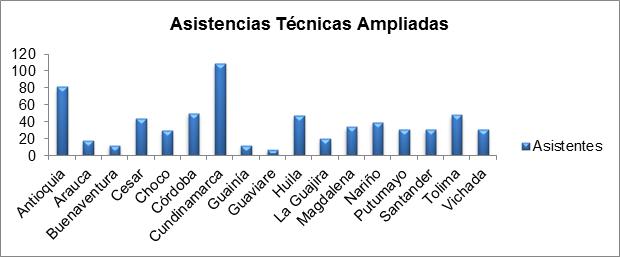 Personas con discapacidad víctimas del conflicto armadoEn el marco de la articulación con la Unidad de Victimas se ha trabajado en el planteamiento y desarrollo del componente de empoderamiento del Proyecto para la inclusión social de víctimas del conflicto con discapacidad. Es así que se propuso la utilización de instrumentos de captación de información, cuyo objetivo principal es establecer las capacidades de las entidades territoriales en tres niveles de la administración pública: primero, la gestión territorial en discapacidad; segundo, el goce efectivo de derechos de las personas con discapacidad, y, por último, el impacto de la implementación de la Política Pública de Discapacidad e Inclusión Social.4(b). Indique su objetivo, alcance, su público destinatario, impacto (incluyendo información disponible), los asociados y los participantes, en particular la participación de las personas con discapacidad y las organizaciones que las representan, y cualquier factor clave para su éxito.Se ha logrado la capacitación de 599 personas, vinculadas con organizaciones sociales que atienden personas con discapacidad. Tales actividades se llevaron a cabo con el objetivo de fomentar la adquisición de herramientas para aumentar las capacidades de implementación de las políticas públicas de las entidades territoriales.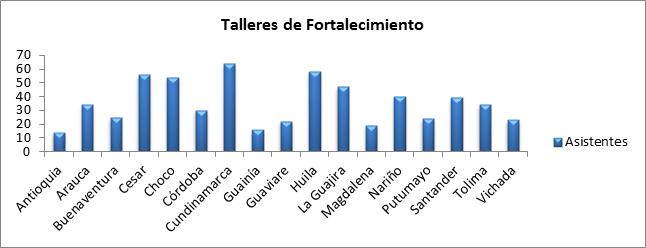 Con el fin de dar cumplimiento a lo dispuesto en el Artículo 29 de la Convención sobre los derechos de las Personas con Discapacidad, se han identificado barreras físicas, a la información y actitudinales que se le presentan a las personas con discapacidad al momento de ejercer su derecho a elegir y ser elegido.En tal sentido, a través de la articulación con la Registraduría Nacional del Estado Civil, el Instituto Nacional para Sordos (INSOR) y el Instituto Nacional para Ciegos (INCI), entre otros; se llevaron a cabo actividades como la difusión de medidas adicionales tanto para el proceso de creación o reubicación de puestos de votación, como para el desarrollo de los comicios; y la difusión de videos en lenguaje de señas colombiano.5. Sírvase facilitar información sobre el papel de las personas con discapacidad y las organizaciones que las representan, incluyendo los niños con discapacidad, en el diseño, implementación, el monitoreo y la evaluación de todas las medidas de toma de conciencia. Por favor, proporcione información detallada sobre los mecanismos concretos y las actividades llevadas a cabo para facilitar las consultas y el involucramiento activo (por ejemplo, reuniones periódicas o consultas en línea, entre otros). Organizaciones de la sociedad civil relacionadas con los derechos de las Personas con discapacidad participan en el Consejo Nacional de Discapacidad, y de las sesiones del Grupo de Enlace Sectorial (GES), la instancia técnica de construcción, concertación y coordinación interinstitucional de planes, proyectos y programas del Consejo.El GES tiene como objetivo servir de enlace entre lo público y las organizaciones no gubernamentales, y está conformado para el desarrollo de actividades de promoción y difusión de los derechos de las personas con discapacidad; de prevención, habilitación, rehabilitación, educación, integración familiar, social, laboral y demás aspectos que resulten necesarios para el cumplimiento de la política pública de discapacidad.    El objetivo de esta instancia es la de. Deben cumplir un papel de  planificación en el nivel Nacional y apoyar técnicamente  la coordinación del Plan Nacional de Discapacidad en relación con aspectos de planificación sectorial e intersectorial así como al Consejo Nacional de Discapacidad.AÑO NORMAFUNDAMENTO 2016Ley 1804Por la cual se establece la política de Estado para el Desarrollo Integral de la Primera Infancia De Cero a Siempre, resaltando el Artículo 7, que trata sobre los derechos de los niños y niñas con discapacidad.2016Resolución No.1516Se aprueba el "Lineamiento técnico para la atención de niños, niñas, adolescentes y mayores de 18 años con derechos inobservados, amenazados o vulnerados, con discapacidad", el cual promueve el registro de los beneficiarios de las modalidades de atención de población con discapacidad en el Registro para la Localización y Caracterización de Personas con Discapacidad.2015Ley Estatuaria 1757“Por la cual se dictan disposiciones en materia de promoción y protección del derecho a la participación democrática”.  En su Artículo 79 señala que en la Composición del Consejo Nacional de Participación Ciudadana se incluirá un representante con discapacidad.”2015Ley 1752“Por medio de la cual se modifica la Ley 1482 de 2011, para sancionar penalmente la discriminación contra las personas con discapacidad. Eleva a delito la discriminación por motivos de discapacidad.”2013Documento CONPES 166Define los lineamientos, estrategias y recomendaciones que, con la participación de las instituciones del Estado, la sociedad civil organizada y la ciudadanía, permitan avanzar en construcción e implementación de la Política Pública de Discapacidad e Inclusión Social - PPDIS, que se basa en el goce pleno en condiciones de igualdad de todos los derechos humanos y libertades fundamentales por todas las Personas con Discapacidad.2013Ley Estatutaria 1618“Por la cual se establecen las disposiciones para garantizar el pleno ejercicio de los Derechos de las Personas con discapacidad.”2013Documento CONPES 161Incluye lo ordenado para el sector salud en la Ley 1257 de 2008, en particular en lo relacionado con la reglamentación para la implementación de las medidas de atención (Art 19), en las que se incluyeron como beneficiarias a las mujeres con discapacidad víctimas de violencia, a su cuidador o cuidadora, así como a sus hijos e hijas mayores de edad con discapacidad.2011Ley 1448“Por la cual se dictan medidas de atención, asistencia y reparación integral a las víctimas del conflicto armado interno y se dictan otras disposiciones.” 2009Ley 1275Se establecen lineamientos de Política Pública Nacional para las personas que presentan enanismo y se dictan otras disposiciones.2009Ley 1346“Por medio de la cual se aprueba la Convención sobre los Derechos de las personas con Discapacidad”2008Ley 1257“Por la cual se dictan normas de sensibilización, prevención y sanción de formas de violencia y discriminación contra las mujeres, se reforman los Códigos Penal, de Procedimiento Penal, la Ley 294 de 1996 y se dictan otras disposiciones.” 2006Ley 1098Código de Infancia y Adolescencia. Dicha norma se ocupa, otros, en los artículos 36, 43, 44, 46 y 142, de la protección de los menores con discapacidad.2005Ley 982Se establecen normas tendientes a la equiparación de oportunidades para las personas sordas y sordo- ciegas y se dictan otras disposiciones.2004Ley 909Regula el empleo público y la carrera administrativa, y en su Artículo 52 protege a las personas con discapacidad.2002Ley 762“Por medio de la cual se aprueba la Convención Interamericana para la Eliminación de todas las Formas de Discriminación contra las Personas con Discapacidad”1997Ley 368“Por la cual se crea la Red de Solidaridad Social, el Fondo de Programas Especiales para la Paz, y el Fondo del Plan Nacional de Desarrollo Alternativo - Fondo Plante-, y se dictan otras disposiciones.” En su Artículo 12 se crean los programas de la red de solidaridad a poblaciones y personas con discapacidad, y en su Artículo 11 la inclusión de las Personas con discapacidad en las funciones del Fondo de Paz.1997Ley 361“Por la cual se establecen mecanismos de integración social de las personas con limitación y se dictan otras disposiciones.”1994Ley 163En su Artículo 16 se establece la posibilidad de ejercer el derecho al sufragio para las Personas con discapacidad, acompañados, hasta el interior del cubículo de votación